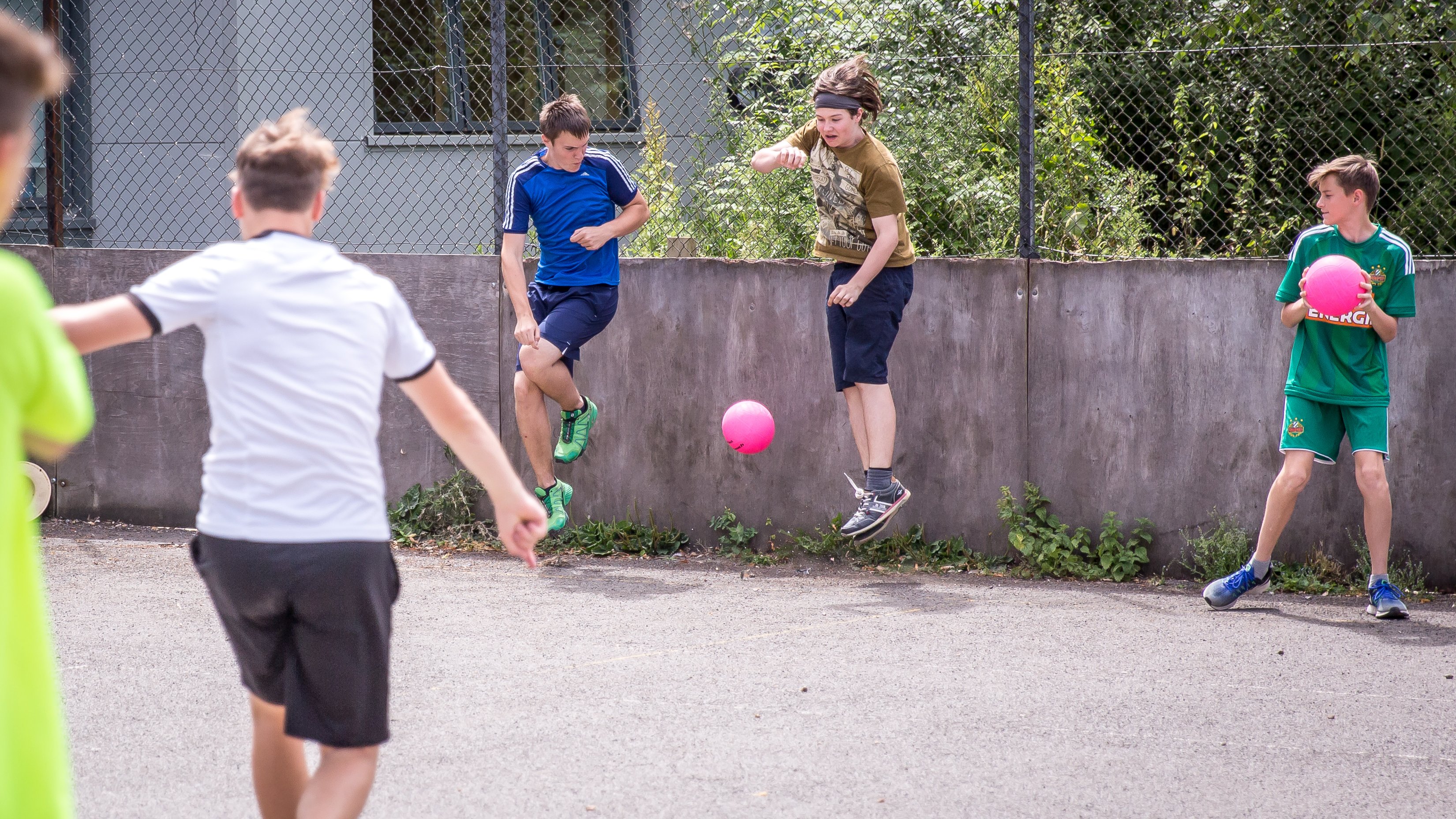 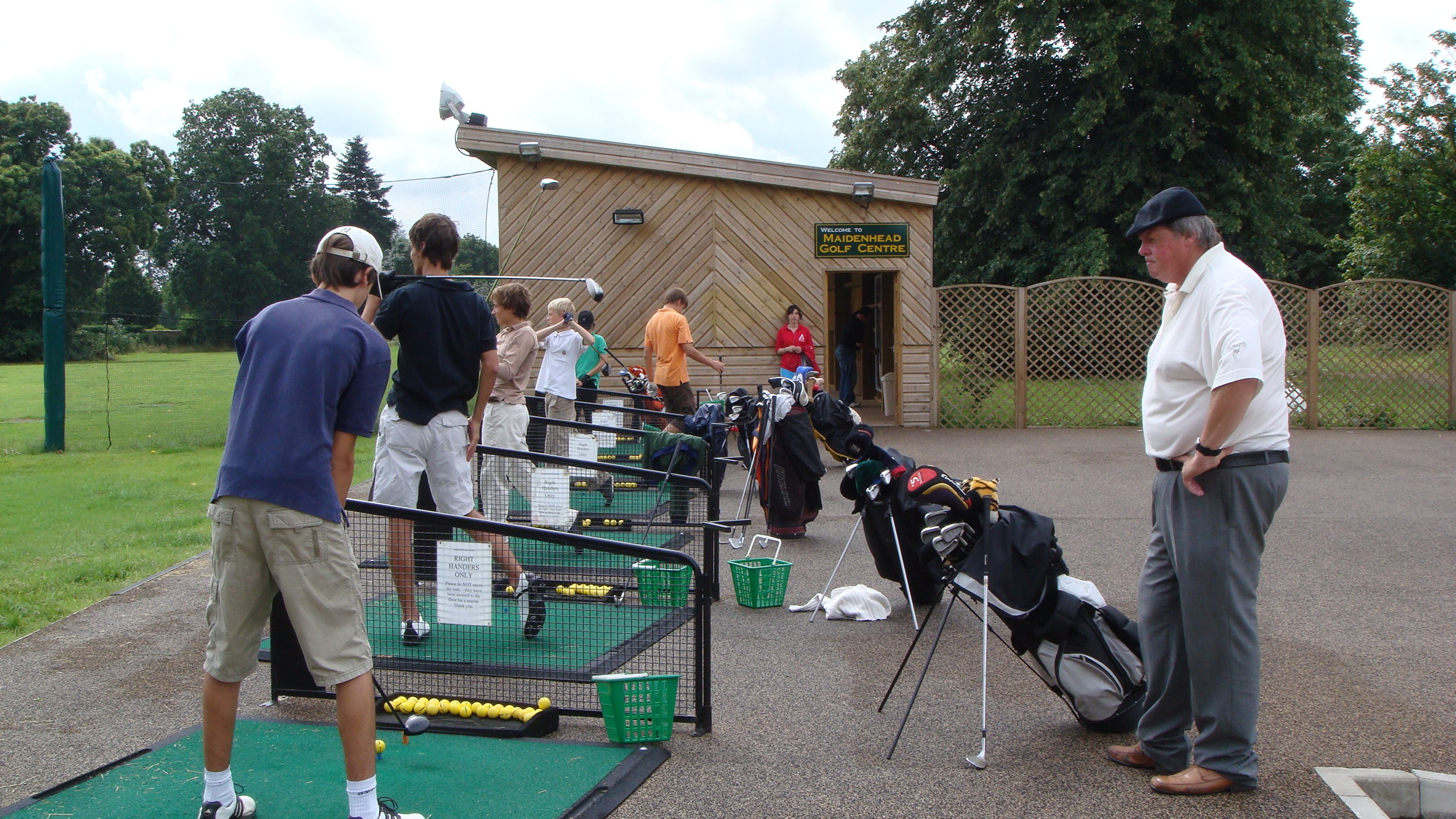 Ardmore Berkshire College — language school in the UKHall Place Lane, Burchetts Green, Maidenhead, UK, from 9 to 17 ageDescriptionWhy choose this programInfrastructureSport infrastructureHobbies and clubsWhat else included in the program priceRecommended arrival cityЛондонSample timetablePrice: €1,334.13Dates: 2020-02-16 - 2020-02-22Group leader: Malakhova Yulia , +7 (926) 211 18 00, y.malakhova@gmail.comCourse intensity15AccommodationCampusRoom typeMulti-beddedBathroom facilitiesSharedMealsBreakfast, Lunch and DinnerExcursions per week2Weekday excursions1Full day excursions1MorningAfternoonEveningDay 1Arrival Arrival ArrivalDay 2LessonsSports & Leisure ActivitiesWelcome Icebreaker Games Day 3LessonsSports & Leisure Activities Quiz gamesDay 4LessonsExtended Excursion to Oxford with Universities Walking TourTalent ShowDay 5Lessons Sports & Leisure Activities Casino NightDay 6LessonsSports and Leisure ActivitiesDiscoDay 7Full Day Excursion to London, Thames River Cruise and Westminster Walking Tour Late return meal voucher provided Full Day Excursion to London, Thames River Cruise and Westminster Walking Tour Late return meal voucher provided Sports Tournament